https://diaonline.com.br/coluna/anita-faz-show-no-goiania-music-festival/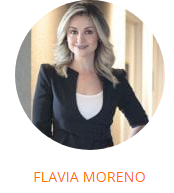 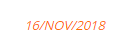 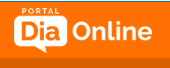 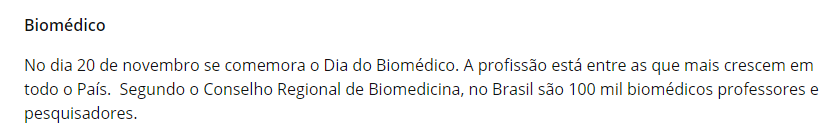 